Pokušaj napraviti sve vježbe sa sličica Izađi malo prošetati. Učili smo da su sunce i svjež zrak zdravi za naše tijelo i raspoloženje. Pazi na higijenu. Podsjeti me što je sve važno za očuvanje našega zdravlja:_____________________________________________________________________________________________________________________________________________________________________________________________________________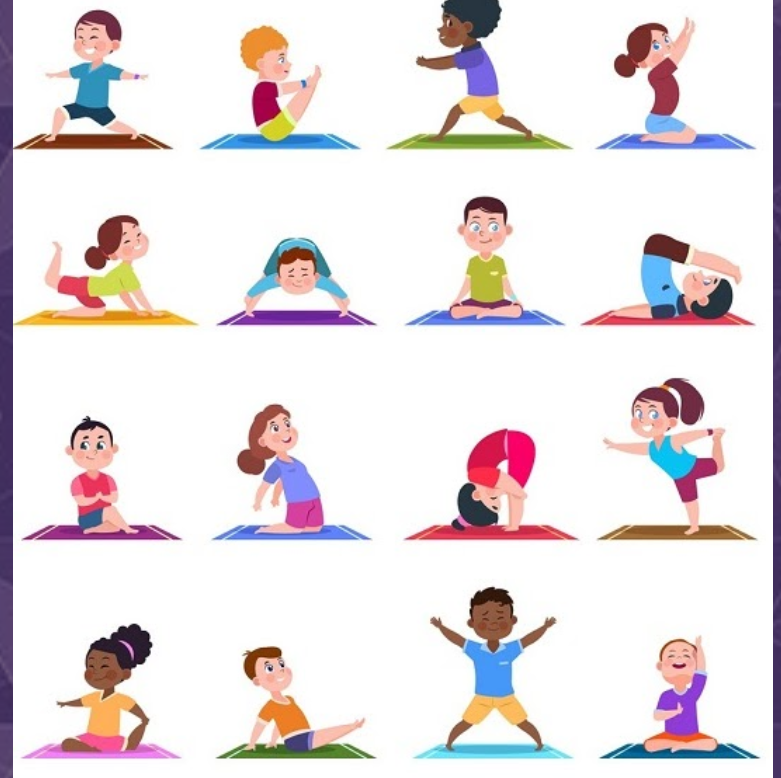 